Filozofia życiowa – zasady którymi kierujemy się w życiuWARTOŚCIWartości uosabiają to, co dla nas istotne. Tworzą fundamentalne zasady, według których żyjemy. Przyswajamy je korzystając z naszych doświadczeń i na drodze modelowania przez rodziców i inne osoby, które są dla nas autorytetami. Wartości dostarczają nam motywacji do działania, są punktami odniesienia przy podejmowanych przez nas decyzjach. Są znakami na drodze, którą podążamy. Uznawane przez nas wartości silnie oddziałują na to, czy jesteśmy spójni względem naszych celów.Najbardziej trwałe i wpływowe wartości są dla nas naturalne, swobodnie przez nas wybrane, nie narzucone. Zostały przyjęte ze świadomością konsekwencji, które się z nimi łączą i niosą ze sobą wiele pozytywnych uczuć, takich jak: radość, spełnienie, wewnętrzny spokój.Zazwyczaj jednak wartości pozostają nieuświadomione i nie są przedmiotem naszych codziennych analiz.Częsta tematyka lekcji wychowawczych  Svetły Wilczewskiej opiera się na wartościach. Badanie projekcyjne „Moja tarcza” jest przeprowadzana w klasach IV – VI. Psycholog razem z uczniami analizuje ich przekonania życiowe i pomaga im w budowaniu właściwych postaw.Poniżej zamieszczono narzędzie badawcze „Moja tarcza”Najlepsza rzecz która mi się przydarzyła …………………………………………………….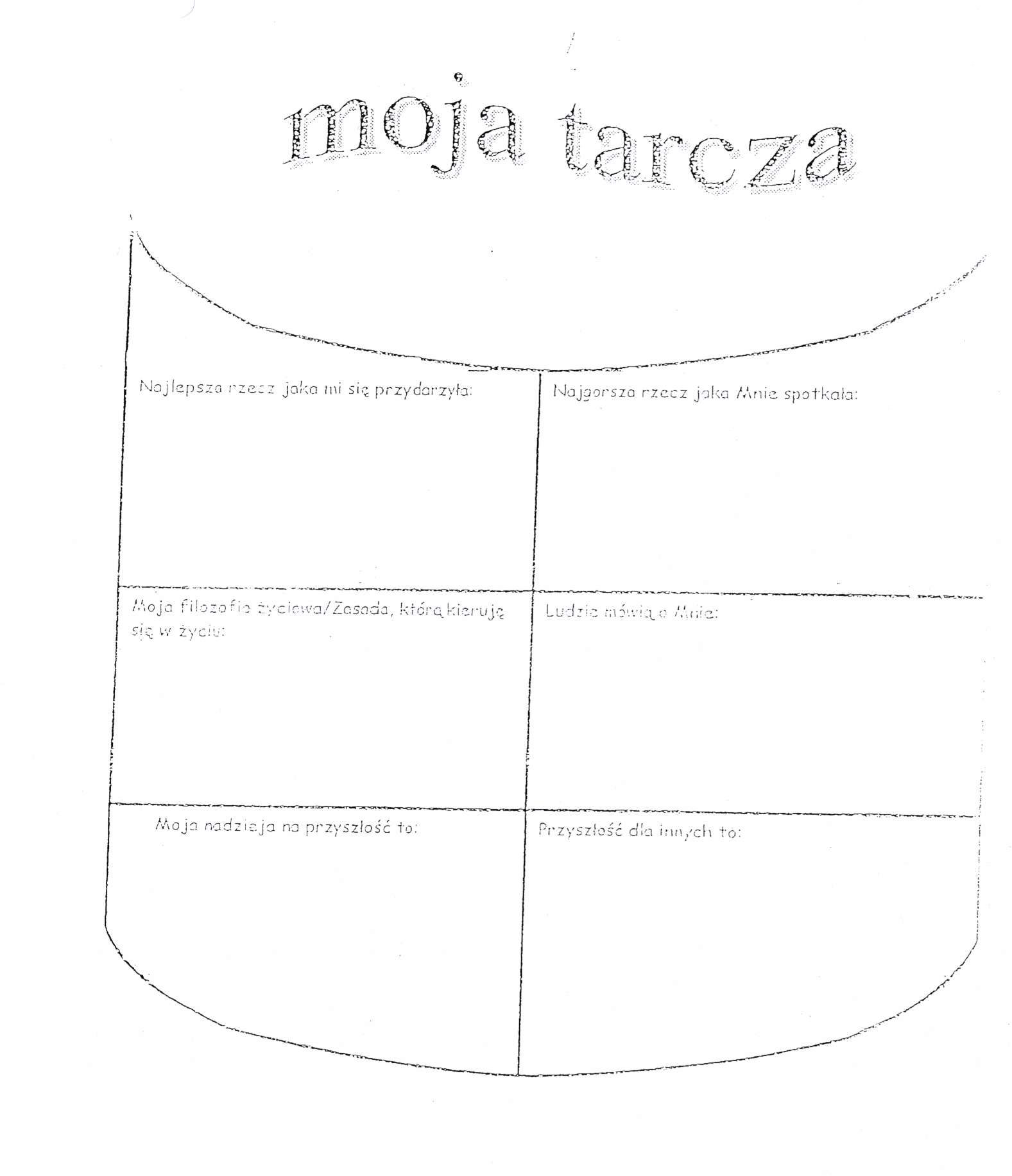 Najgorsza rzecz jaka mnie spotkała ……………………………………………………………………Moja filozofia życiowa/ Zasada którą kieruję się w życiu ……………………………………Ludzie mówią o mnie …………………………………………………………………………………………Moja nadzieja na przyszłość to: …………………………………………………………………………Przyszłość dla innych to: ……………………………………………………………………………………